              Your School Logo   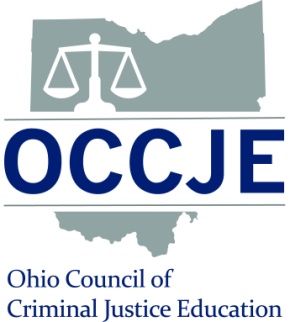 Info Sheet on OCCJE-XXU Student Scholar Program (SSP) 1) What is the SSP?The Student Scholar Program (SSP) is a product of the Ohio Council of Criminal Justice Education (OCCJE, http://www.OCCJE.org), a non-profit organization that is over 50 years old and is dedicated to education that promotes the criminal justice system. The SSP is an organization that provides an opportunity for students to enhance their educational experiences.2) Who can join?Students (first year students through graduate students) with an interest in criminal justice education to develop their career and have either:      -an overall Grade Point Average (GPA) of 3.0 or higher on a 4.0 scale or      -two worthy letters of recommendation.*Note: Students must maintain at least a 3.0 GPA or contribute significantly to the SSP as determined by the SSP advisor in order to remain in it.3) Why should you join?The Student Scholar Program (SSP) prepares you for a career in the Criminal Justice and Forensic Science field. By joining and participating in the SSP, you will: a) strengthen your resume/portfoliob) apply and add to your schooling experiencec) build a professional network d) interact and communicate with experts/leaders in the field e) discover career opportunitiesf) NOT have to pay—it is FREE to join!4) How do you join?	Complete the “application” on the other side and turn it in to SSP advisor, Swell Person, (SPerson@xxu.edu), Professor of Criminal Justice at XXUApplication Form for OCCJE-XXU SSP(SSP=Student Scholar Program)Instructions: Complete the ten items below and return this form to the SSP Advisor, Swell Person (SPerson@xxu.edu) or to Swell Hall, Rm 101.1) Name: 2) XXU ID: Y003) Email: 4) Phone:5) Major: __Criminal Justice	__Forensic Science	__Other6) Degree: 	__Associate		__Bachelor		__Master’s7) Area(s) of Career Interest:	__Corrections	__Courts	__Forensic Science	__Law Enforcement	__Loss Prevention	__Other, please specify- 8) Dream Job: 9) Overall GPA:   Note: if your overall GPA is less than 3.0, include two letters of reference from faculty or anyone else (nonfamily) who can attest to your significant commitment to the Criminal Justice and Forensic Science field.10) Suggestion for SSP activity/event: Thank you in advance for your support of the OCCJE-XXU SSP!